Publicado en Madrid el 03/06/2021 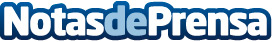 2020 fue el peor año de la década en seguridad vial, afirma un estudio de la Fundación Línea DirectaEn función de la movilidad registrada, que se redujo un 25% por causa de la pandemia, la mortalidad en carretera de 2020 superó un 17% las previsiones estadísticas, lo que equivale a 128 muertos más de los esperados, convirtiendo así al pasado año en el peor de la década en materia de seguridad vialDatos de contacto:Ana669151268Nota de prensa publicada en: https://www.notasdeprensa.es/2020-fue-el-peor-ano-de-la-decada-en-seguridad Categorias: Nacional Motociclismo Automovilismo Sociedad Seguros Industria Automotriz http://www.notasdeprensa.es